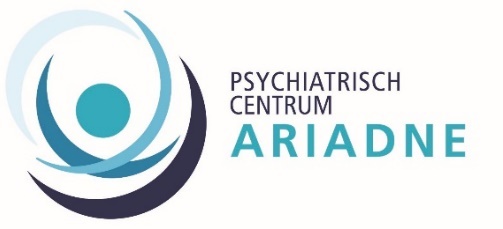 VACATUREHet Psychiatrisch Centrum Ariadne behoort tot de VZW Provincialaat der Broeders van Liefde en is partner in het netwerk voor geestelijke gezondheidszorg Aalst-Dendermonde-Sint-Niklaas.Om onze dienstverlening te optimaliseren, hebben wij momenteel volgende openstaande vacature voor een:Psycholoog traject ouderenzorgPsychiatrisch ZiekenhuisJE FUNCTIEJe vervult enerzijds de functie in van coördinator van de RIZIV-Huntingtonconventie en anderzijds van klinisch psycholoog.  Je bent lid van het kernteam dat het trajectbeleid uitzet. Je werkt deeltijds (80%) in dagdiensten.JE PROFIELJe bent afgestudeerd als master in de klinische (neuro)psychologie en je bent geregistreerd. Je hebt een brede kennis van en interesse in je vakgebied.  Een opleiding in de systeemtherapie of bereid zijn deze te volgen is een meerwaarde. Je hebt een goede kennis op vlak van (neuro-)diagnostiek en de behandelingsmogelijkheden van ouderen met een complexe psychiatrische/ cognitieve problematiek. Kennis over en ervaring met het werken met mensen met de ziekte van Huntington strekken tot aanbeveling.Je hebt ruime aandacht voor de belevingswereld van de cliënten en hun familieleden en stelt begrippen als cliëntparticipatie en empowerment voorop vanuit een herstelondersteunende visie.Je kan een inhoudelijke visie formuleren en bent in staat deze te vertalen naar het traject- en afdelingsbeleid (ism het kernteam).Je werkt constructief mee binnen het netwerk van partners en vertegenwoordigt het traject en het ziekenhuis tijdens externe overlegmomenten.Je werkt nauwgezet, kan om met tijdsdruk en slaagt er in data te verwerken op een overzichtelijke manier. Je hebt goede administratieve vaardigheden.ONS AANBODEen contract van onbepaalde duur aan een arbeidstijd van 80%.Toeslagen voor onregelmatige prestaties en oproepvergoeding.Bijkomende voordelen zoals aanvullende vakantiedagen, bedrijfsrestaurant met warme maaltijden aan sociaal tarief, attentiebeleid, personeelskring, vlotte bereikbaarheid en parkeermogelijkheden, fietsvergoeding en/of vergoeding woon-werkverkeer, gratis omniumverzekering voor dienstverplaatsingen in opdracht, hospitalisatieverzekering, maaltijdcheques, eindejaars- en attractiviteitspremie.Plaats van tewerkstelling: PC Ariadne, Reymeerstraat 13A, 9340 LedeJe bent zelfstandig en draagt verantwoordelijkheid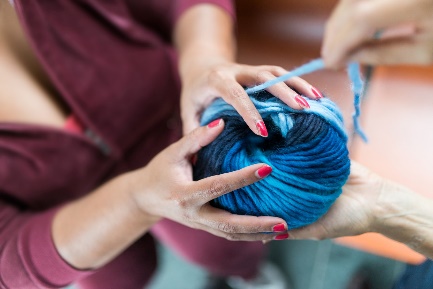 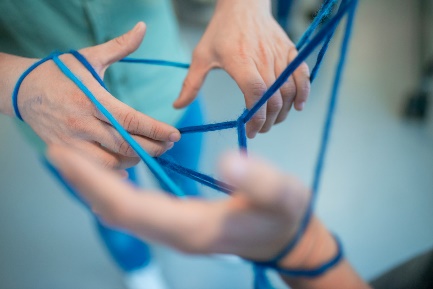 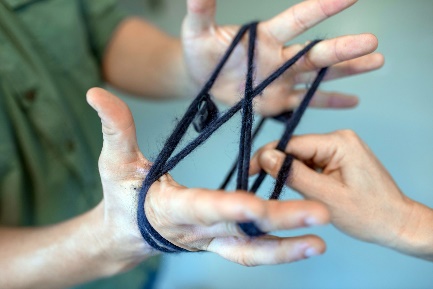 INTERESSE?Verstuur je sollicitatiebrief en CV per voorkeur via mail naar jobs@pcariadne.be Voor bijkomende informatie kan je terecht bij An Staels, directeur Patiëntenzorg: 053/76.21.11  Psychiatrisch Centrum Ariadne • Reymeersstraat 13a • 9340 Lede • www.pcariadne.be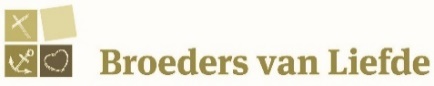 